Об изменении муниципального маршрутарегулярных пассажирских перевозокВ соответствии Федеральным законом от 13 июля 2015 года № 220-ФЗ «Об организации регулярных перевозок пассажиров и багажа автомобильным транспортом и городским наземным электрическим транспортом в Российской Федерации и о внесении изменений в отдельные законодательные акты Российской Федерации», постановлением администрации муниципального образования Соль-Илецкий городской округ от 14.05.2018 № 1069-п «Об утверждении порядка установления, изменения, отмены муниципальных маршрутов регулярных перевозок Соль-Илецкого городского округа» и на основании заявления ИП Петренко А.Н. от 30.05.2019 вх. № 4646, постановляю:1.  Внести следующие изменения в муниципальный маршрут № 105 «Соль-Илецк-Кумакское»:- протяженность маршрута: 26 км;- сведения об остановочных пунктах по маршруту: с. Кумакское, с. Тамар-Уткуль (Дом Культуры), г. Соль-Илецк (РБ), Автостанция, м-н «Алиса» - наименование улиц для движения: а/д Тамар-Уткуль-Кумакское, а/д Соль-Илецк-Первомайское, ул. Центральная в с. Тамар-Уткуль, г. Соль-Илецк ул. Южная, пер. Хлебный, ул. Цвиллинга, ул. Ленина, ул. Уральская, ул. Ленинградская, ул. Персиянова;- порядок посадки и высадки пассажиров: только в установленных остановочных пунктах;- вид регулярных перевозок: по нерегулируемым тарифам;- виды ТС и классы ТС, максимальное количество ТС: автобус, класс малый, 1 ед.;- график движения: ежедневно прямое направление из с. Кумакское 7:45, 11:25, 13:30, из с. Тамар-Уткуль 8:15, 11:35, 13:45, г. Соль-Илецк 08:25, 12:00, 14:00, 15:45; обратное направление из г. Соль-Илецка 10:45, 12:30, 15:00, 17:10, с. Тамар-Уткуль 11:05, 12:45, 15:20, 17:25, с. Кумакское 11:20, 13:00, 18:00.	2. Контроль за исполнением данного постановления возложить на первого заместителя главы администрации городского округа – заместителя главы администрации городского округа по строительству, транспорту, благоустройству и ЖКХ В.П. Вдовкина.	3. Постановление вступает в силу после его официального опубликования (обнародования).Глава муниципального образованияСоль-Илецкий городской округ	                                                  А.А.КузьминВерноВедущий специалисторганизационного отдела                                                        Н.В. ВорфоломееваРазослано: организационный отдел, прокуратура района, отдел по строительству, транспорту, ЖКХ, дорожному хозяйству, газификации и связи.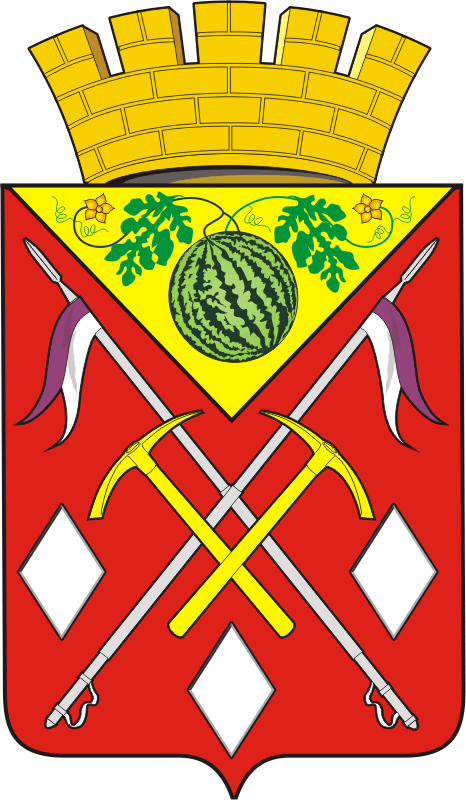 АДМИНИСТРАЦИЯМУНИЦИПАЛЬНОГО ОБРАЗОВАНИЯСОЛЬ-ИЛЕЦКИЙ ГОРОДСКОЙ ОКРУГОРЕНБУРГСКОЙ ОБЛАСТИПОСТАНОВЛЕНИЕ20.06.2019  № 1295-п